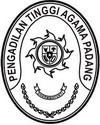 Nomor	: W3-A/        /KU.01 /II/2022		        Padang, 7 Februari 2022Lampiran	: 1 (satu) berkasPerihal	: Permohonan Persetujuan Revisi Belanja Modal		TA 2022 Satker Pengadilan Agama Batusangkar	                  Yth. Sekretaris Mahkamah Agung RI	Cq. Kepala Biro Keuangan		     di			JAKARTAAssalamu’alaikum, Wr. Wb.	Sehubungan dengan Surat Ketua Pengadilan Agama Batusangkar Nomor W3-A3/323/OT.01.2/II/2022 tanggal 4 Februari 2022 perihal sama dengan pokok surat, dengan ini kami meneruskan permohonan persetujuan revisi anggaran belanja modal Satker Pengadilan Agama Batusangkar tersebut dengan harapan dapat disetujui. 	Demikian kami sampaikan, atas perhatiannya diucapkan terima kasih.WassalamSekretaris H. Idris Latif, S.H., M.H.Tembusan :Ketua Pengadilan Agama Batusangkar